Начало формыКонец формыВход на сайт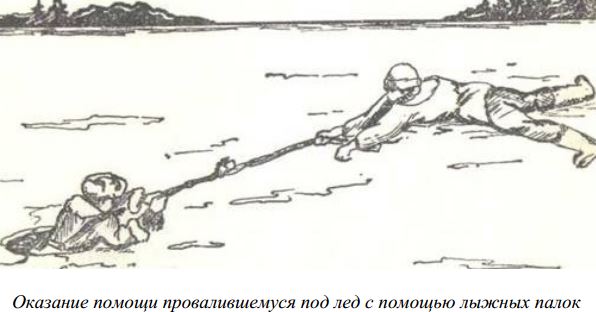 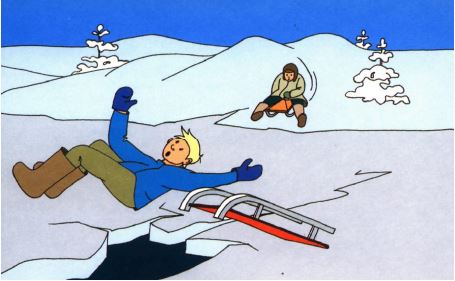 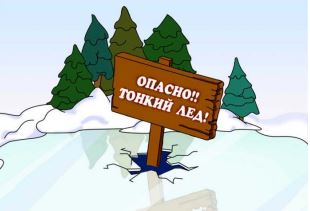 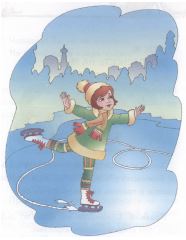 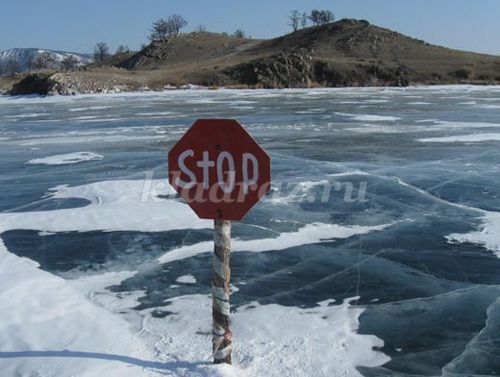 